Xuezhu Xu, Ph.D.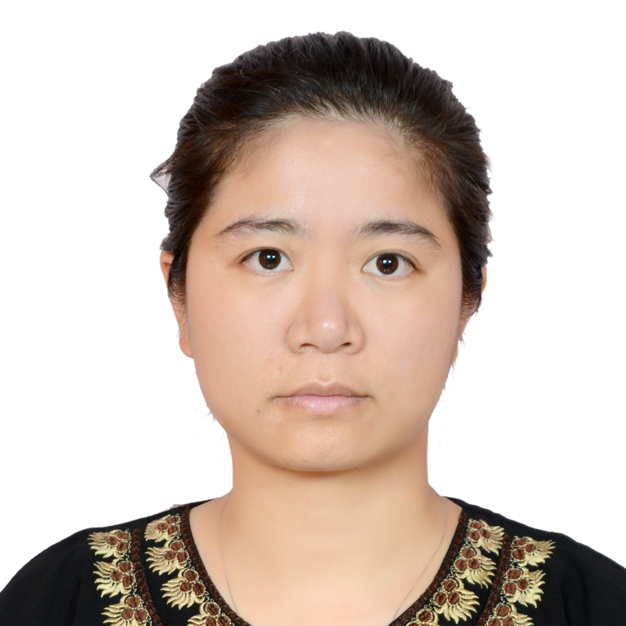 School email: xuezhu.xu@ndsu.eduPrivate email: josetsushu@hotmail.co.jpOffice phone at U.S.A.: [701.231.8844]Website: [Research gate: Xuezhu Xu]Research interestsMajor Expertise:        Composites,  advanced characterization and modeling of biological, multifunctional, as well as smart materials, bio-inspired materials with enhanced mechanical competence;Current Interests:      Electronic Devices (Supercapacitor batteries, inorganic/organic LED displays), lightweight architectured materials and nanocomposites, as well as novel intelligent material systems with sensing capabilities.Direct Solution Casting Films of Polymer Composite FilmsConductive Thin Layer Deposition on Substrates For Device ApplicationsWet-spinning, electrospinningSynthesis of Carbon Nanofibers/Nanotubes by Using Fe, Pd As Catalysts Using Chemical Vapor DepositionPyrolysis of Biological Materials: Lignin, Cellulose Nanofibers into Carbon MaterialsSynthesis of Carbon Nanotubes, Silver NanowiresDispersion of CNTs and GrapheneExfoliation of Cellulose Bundles into Cellulose Nanofibers such as Cellulose Nanofibrils and Cellulose NanocrystalsChemical Functionalization of Nanoparticles Synthesis of Carbon Electrodes for Electronic DevicesSynthesis of 3D carbon Hybrids and their Application for Supercapacitor and BatteriesSynthesis of Transparent Cellulose Nanopaper and its Applications for LED DisplaysEducational background-Since 2004Awards & grants-Since 2008Co-applying for a research funding with North Dakota State University & King Abdullah University of Science and Technology (KAUST).Nominated by department dean Prof. Alan Kallmeyer in Mechanical Engineering to be awarded as the recipient of the Graduate Research Assistant of the Year Award (2015).Honoriums in Year 2013, 2014, 2015 offered by Prof. Gilles Lubineau, COHMAS Lab, KAUST.Honors Scholarship for International Students 2008-2010 by Japan Student Services Organization.Skills & activities  Journal article publications (11)-Since 2010Review: Synthesis of Cellulose Nanofiber Composites for Mechanical Reinforcement and other Advanced Functional Applications.         Xuezhu Xu, Long Jiang.         In revision, 2015.Transparent, flexible electrodes based on hybrid cellulose nanofibers and their application in Light Emitting Diode Devices.                                                                                                         Xuezhu Xu, Jian Zhou, Long Jiang, Gilles Lubineau, Tienkhee Ng, Boon S. Ooi, Hsien-Yu Liao, Chao Shen, Long Chen.         At final stage of preparation, 2015.Flexible, Highly Graphitized Carbon Aerogels Based on Bacterial Cellulose/Lignin: Catalyst-Free Synthesis and its Application in Energy Storage Devices.                                                                                                                   Xuezhu Xu, Jian Zhou, D. H. Nagaraju, Long Jiang, Val R. Marinov, Gilles Lubineau, Husam N. Alshareef, Myungkeun Oh.         Advanced Functional Materials 04/2015; 25(21): 3193-3202.Semi-metallic, Strong and Stretchable Wet-spun Conjugated Polymer Microfibers.                                                    Jian Zhou, Er Qiang Li, Ruipeng Li, Xuezhu Xu, Isaac Aguilar Ventura, Ali Moussawi, Dalaver H. Anjum, Mohamed Nejib Hedhili, Detlef-M. Smilgies, Gilles Lubineau, Sigurdur T. Thoroddsen.         Journal of Materials Chemistry C 01/2015; 3: 2528-2538.Temperature-dependent microstructure of PEDOT/PSS films: insights from morphological, mechanical and electrical analyses.                                                                                                                                                                          Jian Zhou, Dalaver H. Anjum, Long Chen, Xuezhu Xu, Isaac Aguilar Ventura, Long Jiang, Gilles Lubineau.          Journal of Materials Chemistry C 08/2014; 2: 9903-9910.Comparison between Cellulose Nanocrystal and Cellulose Nanofibril Reinforced Poly(ethylene oxide) Nanofibers and Their Novel Shish-Kebab-Like Crystalline Structures.                                                                                             Xuezhu Xu, Haoran Wang, Long Jiang, Xinnan Wang, Scott A. Payne, J. Y. Zhu, Ruipeng Li.         Macromolecules 05/2014; 47:3409-3416.Lignin-based Carbon Fibers: Carbon Nanotube Decoration and Superior Thermal Stability                                          Xuezhu Xu, Jian Zhou, Long Jiang, Gilles Lubineau, Scott A Payne, David Gutschmidt.         Carbon 08/2014; 80:91-102.Cellulose Nanocrystals vs. Cellulose Nanofibrils: A Comparative Study on Their Microstructures and Effects as Polymer Reinforcing Agents.                                                                                                         Xuezhu Xu, Fei Liu, Long Jiang, Junyong Zhu, Darrin Haagenson, Dennis P. Wiesenborn.        ACS Applied Materials & Interfaces 03/2013; 5(8): 2999-3009. Porous Core-Shell Carbon Fibers Derived from Lignin and Cellulose Nanofibrils.                                               Xuezhu Xu, Jian Zhou, Long Jiang, Gilles Lubineau, Ye Chen, Xiang-Fa Wu, Robert Piere.        Materials Letters 07/2013; 109: 175-178.Preparation and Properties of Electrospun Soy Protein Isolate/Polyethylene Oxide Nanofiber Membranes.         Xuezhu Xu, Long Jiang, Zhengping Zhou, Xiangfa Wu, Yechun Wang.        ACS Applied Materials & Interfaces 07/2012; 4(8): 4331-4337.Fabrication of High Strength PVA/SWCNT Composite Fibers by Gel Spinning         Xuezhu Xu, Ahmed Jalal Uddin, Kenta Aoki, Yasuo Gotoh, Takeshi Saito, Motoo Yumura.         Carbon 06/2010; 48 (7): 1977-1984.Other related publications (15)Book chapters (1)Long Jiang, Xuezhu Xu: Chapter: Crystallization Behavior of Cellulose Nanofibril and Cellulose Nanocrystal Based Nanocomposites. Handbook of Cellulose Nanocomposites. Editors: K Hanieh, D Alain, T Sabu, A Ishak, et al. Wiley-VCH. Submitted, 2015.Conference posters/proceedings (10)Plastic-like Transparent and Robust Nanopaper.                                                                                                          Xuezhu Xu, Jian Zhou, Long Jiang, Gilles Lubineau: Invited Speaker at KAUST Research Conference: Recent Trends in Predicting and Monitoring the Integrity of Composites (COMINT), 06/01 – 06/02/2015. Jeddah, the Kingdom of Saudi Arabia.Flexible, Highly Graphitized Carbon Aerogel and Its Application in Energy Storage Devices.                                  Xuezhu Xu, Long Jiang: ND EPSCoR 2015 State Conference, 04/22/2015. Fargo, U.S.Cellulose Nanocrystals and Cellulose Nanofibrils: Use in Composites and other Applications.                                   Long Jiang, JY Zhu, Xuezhu Xu: 2014 TAPPI International Conference on Nanotechnology, 06/23 - 26/2014. Vancouver, Canada.Biobased Nano-structured Carbon Materials. 13th International symposium on Bioplastics,                                        Long Jiang, Xuezhu Xu, Gilles Lubineau, Jian Zhou: Biocomposites & Biorefining.  05/19 - 24/2014. Guelph, Ontario, Canada.Porous Core-Shell Carbon Fibers Derived from Lignin and Cellulose Nanofibrils.                                                   Xuezhu Xu, Long Jiang, Gilles Lubineau: ND EPSCoR-IDeA State Conference, 04/29/2014.Grand Forks, ND, U.S.Biomass Based Cellulose Nanofibers for Advanced Applications.                                                                                   Long Jiang, Xuezhu Xu, Gilles Lubineau, J Zhu: 2013 AIChE Annual Meeting, 11/03-08/2013. San Francisco, CA.Polymer Nanocomposites Comprising Cellulose Nanowhiskers (CNW) and Cellulose Nanofibrils (CNF) as Reinforcing Agents.                                                                                                                                                                              Long Jiang, Xuezhu Xu, Ellen Ten, MP Wolcott, JY Zhu: 20th Anniversary of the Bio-Environmental Polymer Society Annual Meeting, 09/18 - 21/2012. Denton, TX, U.S.Preparation and Properties of Electrospun Soy Protein Isolate/Polyethylene Oxide Nanofiber Membranes.                                                                                                                                          Xuezhu Xu, Long Jiang, Zhengping Zhou, Xiang-fa Wu, Yechun Wang. 2nd Annual Engineering Research Summit, A Conference for Engineering Faculty from NDSU, SDSU and UND, 05/23, 2012.Grand Forks, ND, U.S.Use of Cellulose Nanowhiskers as an Effective Reinforcement in Composites.                                                               Long Jiang, M Wolcott, Ellen Ten, Xuezhu Xu. 244th ACS National Meeting, 08/19 - 23/2012. Philadelphia, PA, U.S.Cellulose Nanocrystals and Celllulose Nanofibrils: A Comparison Study on Their Effects in Composite Rheology and Reinforcement.                                                                                                                                                               Xuezhu Xu, Long Jiang: 2012 Renewable Materials Summit: Markets for Building the Biorefinery, Hosted by LifeScience Alley & The BioBusiness Alliane of Minnesota, 05/15, 2012. Fargo, ND, U.S.Contact information of refereeProf. Long JiangAssistant ProfessorDepartment of Mechanical Engineering,Program of Materials and Nanotechnology,North Dakota State University,Fargo, North Dakota 58102, United Stateslong.jiang@ndsu.eduProf. Xiang-fa WuAssociate ProfessorDepartment of Mechanical Engineering,Program of Materials and Nanotechnology,North Dakota State University,Fargo, North Dakota 58102, United Statesxiangfa.wu@ndsu.eduProf. Dilpreet BajwaAssociate ProfessorDepartment of Mechanical Engineering,Program of Materials and Nanotechnology,North Dakota State University,Fargo, North Dakota 58102, United Statesdilpreet.bajwa@ndsu.edu